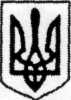 Чернівецька міська радаУправління освіти Чернівецької міської радиЧернівецька гімназія №17_______________________________________________________вул. Яна Налєпки,3,  м. Чернівці, 58025, тел. (0372) 560-180E-mail: cvznz-38@meta.ua  Код ЄДРПОУ № 21431371Від 10.10.2023 р.№ 01-13/505                                                                                                      Начальнику управління освіти                                                                                                                                                         Чернівецької міської ради                                                                                                                                                            Ірині ТКАЧУКІнформація про результати проведення  профілактичного заходу «Урок 2023»Директор гімназії              							Жанна ГОРЕВИЧЧернівецька міська радаУправління освіти Чернівецької міської радиЧернівецька гімназія №17_______________________________________________________вул. Яна Налєпки,3,  м. Чернівці, 58025, тел. (0372) 560-180E-mail: cvznz-38@meta.ua  Код ЄДРПОУ № 21431371Від 10.10.2023 р.№ 01-13/ 505                                                                                                            Начальнику управління освіти                                                                                                                                                         Чернівецької міської ради                                                                                                                                                            Ірині ТКАЧУКІнформація про дітей,які не охоплені навчанням (станом на 10.10.2023)Директор гімназії             			Жанна ГОРЕВИЧЗЗСОЗагальнак-сть дітейВиявлено дітей, які не приступили до занять в ЗЗСОІз них:Із них:Із них:Із загальної кількості виявлених:Із загальної кількості виявлених:Із загальної кількості виявлених:Із загальної кількості виявлених:Із загальної кількості виявлених:Із загальної кількості виявлених:Причини, з якої дитина не навчаласяПричини, з якої дитина не навчаласяПричини, з якої дитина не навчаласяПричини, з якої дитина не навчаласяПід час проведення заходуПід час проведення заходуК-сть дітей, які залишилися невлаштованими на навчанняЗагальна к-сть дітей, які отримали допомогу (в тому числі фінансову, гуманітарну)ЗЗСОЗагальнак-сть дітейВиявлено дітей, які не приступили до занять в ЗЗСО6-10 років11-14 років15-18 роківПовернуто на навчанняПовернуто на навчанняВлаштовано на навчанняВлаштовано на навчанняВлаштовано до закладів соціального захисту дітейВлаштовано до закладів охорони здоров’я МатеріальніНевиконання батьками своїх обов’язково по відношенню до дитиниСамовільне залишення дитиною навчального закладуВідрахування з закладу Притягнуто до відповідальності батьків Притягнуто до відповідальності посадових осібК-сть дітей, які залишилися невлаштованими на навчанняЗагальна к-сть дітей, які отримали допомогу (в тому числі фінансову, гуманітарну)ЗЗСОЗагальнак-сть дітейВиявлено дітей, які не приступили до занять в ЗЗСО6-10 років11-14 років15-18 роківДо ЗЗСО (крім шкіл-інтернатів) ЗПТО, ЗВО І-ІІ рівнів акредитаціїДо інтернат них закладівДо ЗЗСО (крім шкіл-інтернатів) ЗПТО, ЗВО І-ІІ рівнів акредитаціїДо інтернат них закладівВлаштовано до закладів соціального захисту дітейВлаштовано до закладів охорони здоров’я МатеріальніНевиконання батьками своїх обов’язково по відношенню до дитиниСамовільне залишення дитиною навчального закладуВідрахування з закладу Притягнуто до відповідальності батьків Притягнуто до відповідальності посадових осібК-сть дітей, які залишилися невлаштованими на навчанняЗагальна к-сть дітей, які отримали допомогу (в тому числі фінансову, гуманітарну)Гімназія №17518-28721120--------------ЗЗСОПрізвище, ім’я,  по батькові дитини КласМісце проживання ПричинаПроведена робота по залученню до навчанняГімназія №17станом на 10.10.2023 р., таких немаєстаном на 10.10.2023 р., таких немаєстаном на 10.10.2023 р., таких немаєстаном на 10.10.2023 р., таких немаєстаном на 10.10.2023 р., таких немає